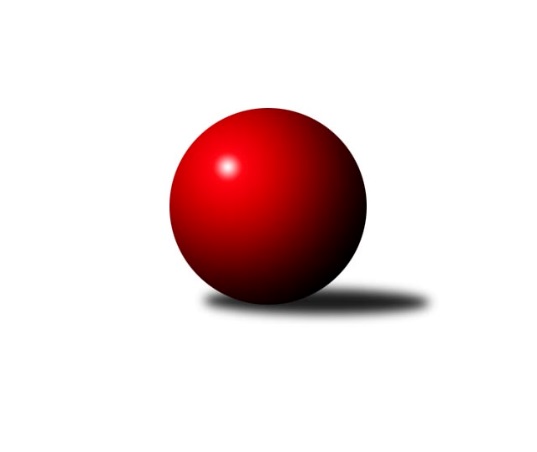 Č.2Ročník 2018/2019	6.6.2024 Krajská soutěž Vysočiny B 2018/2019Statistika 2. kolaTabulka družstev:		družstvo	záp	výh	rem	proh	skore	sety	průměr	body	plné	dorážka	chyby	1.	KK SCI Jihlava	2	2	0	0	11.0 : 1.0 	(11.0 : 5.0)	1685	4	1167	518	28	2.	TJ Třebíč D	1	1	0	0	5.0 : 1.0 	(6.0 : 2.0)	1724	2	1196	528	20	3.	TJ Nové Město na Moravě C	2	1	0	1	7.0 : 5.0 	(11.0 : 5.0)	1537	2	1120	417	44	4.	TJ Start Jihlava C	2	1	0	1	5.0 : 7.0 	(5.5 : 10.5)	1546	2	1119	427	48.5	5.	TJ Spartak Velké Meziříčí A	1	0	0	1	1.0 : 5.0 	(4.0 : 4.0)	1585	0	1137	448	27	6.	TJ Spartak Velké Meziříčí B	1	0	0	1	1.0 : 5.0 	(2.0 : 6.0)	1605	0	1151	454	48	7.	TJ BOPO Třebíč C	1	0	0	1	0.0 : 6.0 	(0.5 : 7.5)	1488	0	1053	435	49Tabulka doma:		družstvo	záp	výh	rem	proh	skore	sety	průměr	body	maximum	minimum	1.	TJ Nové Město na Moravě C	1	1	0	0	6.0 : 0.0 	(7.5 : 0.5)	1606	2	1606	1606	2.	KK SCI Jihlava	1	1	0	0	6.0 : 0.0 	(7.0 : 1.0)	1733	2	1733	1733	3.	TJ Start Jihlava C	1	1	0	0	5.0 : 1.0 	(4.5 : 3.5)	1521	2	1521	1521	4.	TJ BOPO Třebíč C	0	0	0	0	0.0 : 0.0 	(0.0 : 0.0)	0	0	0	0	5.	TJ Třebíč D	0	0	0	0	0.0 : 0.0 	(0.0 : 0.0)	0	0	0	0	6.	TJ Spartak Velké Meziříčí A	1	0	0	1	1.0 : 5.0 	(4.0 : 4.0)	1585	0	1585	1585	7.	TJ Spartak Velké Meziříčí B	1	0	0	1	1.0 : 5.0 	(2.0 : 6.0)	1605	0	1605	1605Tabulka venku:		družstvo	záp	výh	rem	proh	skore	sety	průměr	body	maximum	minimum	1.	TJ Třebíč D	1	1	0	0	5.0 : 1.0 	(6.0 : 2.0)	1724	2	1724	1724	2.	KK SCI Jihlava	1	1	0	0	5.0 : 1.0 	(4.0 : 4.0)	1636	2	1636	1636	3.	TJ Spartak Velké Meziříčí A	0	0	0	0	0.0 : 0.0 	(0.0 : 0.0)	0	0	0	0	4.	TJ Spartak Velké Meziříčí B	0	0	0	0	0.0 : 0.0 	(0.0 : 0.0)	0	0	0	0	5.	TJ Nové Město na Moravě C	1	0	0	1	1.0 : 5.0 	(3.5 : 4.5)	1467	0	1467	1467	6.	TJ Start Jihlava C	1	0	0	1	0.0 : 6.0 	(1.0 : 7.0)	1570	0	1570	1570	7.	TJ BOPO Třebíč C	1	0	0	1	0.0 : 6.0 	(0.5 : 7.5)	1488	0	1488	1488Tabulka podzimní části:		družstvo	záp	výh	rem	proh	skore	sety	průměr	body	doma	venku	1.	KK SCI Jihlava	2	2	0	0	11.0 : 1.0 	(11.0 : 5.0)	1685	4 	1 	0 	0 	1 	0 	0	2.	TJ Třebíč D	1	1	0	0	5.0 : 1.0 	(6.0 : 2.0)	1724	2 	0 	0 	0 	1 	0 	0	3.	TJ Nové Město na Moravě C	2	1	0	1	7.0 : 5.0 	(11.0 : 5.0)	1537	2 	1 	0 	0 	0 	0 	1	4.	TJ Start Jihlava C	2	1	0	1	5.0 : 7.0 	(5.5 : 10.5)	1546	2 	1 	0 	0 	0 	0 	1	5.	TJ Spartak Velké Meziříčí A	1	0	0	1	1.0 : 5.0 	(4.0 : 4.0)	1585	0 	0 	0 	1 	0 	0 	0	6.	TJ Spartak Velké Meziříčí B	1	0	0	1	1.0 : 5.0 	(2.0 : 6.0)	1605	0 	0 	0 	1 	0 	0 	0	7.	TJ BOPO Třebíč C	1	0	0	1	0.0 : 6.0 	(0.5 : 7.5)	1488	0 	0 	0 	0 	0 	0 	1Tabulka jarní části:		družstvo	záp	výh	rem	proh	skore	sety	průměr	body	doma	venku	1.	TJ BOPO Třebíč C	0	0	0	0	0.0 : 0.0 	(0.0 : 0.0)	0	0 	0 	0 	0 	0 	0 	0 	2.	KK SCI Jihlava	0	0	0	0	0.0 : 0.0 	(0.0 : 0.0)	0	0 	0 	0 	0 	0 	0 	0 	3.	TJ Spartak Velké Meziříčí A	0	0	0	0	0.0 : 0.0 	(0.0 : 0.0)	0	0 	0 	0 	0 	0 	0 	0 	4.	TJ Třebíč D	0	0	0	0	0.0 : 0.0 	(0.0 : 0.0)	0	0 	0 	0 	0 	0 	0 	0 	5.	TJ Nové Město na Moravě C	0	0	0	0	0.0 : 0.0 	(0.0 : 0.0)	0	0 	0 	0 	0 	0 	0 	0 	6.	TJ Spartak Velké Meziříčí B	0	0	0	0	0.0 : 0.0 	(0.0 : 0.0)	0	0 	0 	0 	0 	0 	0 	0 	7.	TJ Start Jihlava C	0	0	0	0	0.0 : 0.0 	(0.0 : 0.0)	0	0 	0 	0 	0 	0 	0 	0 Zisk bodů pro družstvo:		jméno hráče	družstvo	body	zápasy	v %	dílčí body	sety	v %	1.	Katka Moravcová 	TJ Nové Město na Moravě C 	2	/	2	(100%)	3.5	/	4	(88%)	2.	Robert Birnbaum 	KK SCI Jihlava  	2	/	2	(100%)	3	/	4	(75%)	3.	Miroslav Matějka 	KK SCI Jihlava  	2	/	2	(100%)	3	/	4	(75%)	4.	Petr Picmaus 	TJ Třebíč D 	1	/	1	(100%)	2	/	2	(100%)	5.	Zdeněk Toman 	TJ Třebíč D 	1	/	1	(100%)	2	/	2	(100%)	6.	Jiří Chalupa 	KK SCI Jihlava  	1	/	1	(100%)	2	/	2	(100%)	7.	Tomáš Brátka 	TJ Třebíč D 	1	/	1	(100%)	1	/	2	(50%)	8.	Jaroslav Mátl 	TJ Spartak Velké Meziříčí B 	1	/	1	(100%)	1	/	2	(50%)	9.	Vladimír Dočekal 	KK SCI Jihlava  	1	/	1	(100%)	1	/	2	(50%)	10.	Bohumil Lavický 	TJ Spartak Velké Meziříčí A 	1	/	1	(100%)	1	/	2	(50%)	11.	Petra Svobodová 	TJ Nové Město na Moravě C 	1	/	2	(50%)	3	/	4	(75%)	12.	Jozef Lovíšek 	TJ Nové Město na Moravě C 	1	/	2	(50%)	2.5	/	4	(63%)	13.	Antonín Kestler 	TJ Start Jihlava C 	1	/	2	(50%)	2	/	4	(50%)	14.	Svatopluk Birnbaum 	KK SCI Jihlava  	1	/	2	(50%)	2	/	4	(50%)	15.	Jiří Cháb st.	TJ Start Jihlava C 	1	/	2	(50%)	2	/	4	(50%)	16.	Sebastián Zavřel 	TJ Start Jihlava C 	1	/	2	(50%)	1	/	4	(25%)	17.	Libor Nováček 	TJ Třebíč D 	0	/	1	(0%)	1	/	2	(50%)	18.	Zdeněk Kováč 	TJ Spartak Velké Meziříčí A 	0	/	1	(0%)	1	/	2	(50%)	19.	Dušan Kamenský 	TJ Spartak Velké Meziříčí B 	0	/	1	(0%)	1	/	2	(50%)	20.	Jiří Starý 	TJ Spartak Velké Meziříčí A 	0	/	1	(0%)	1	/	2	(50%)	21.	František Korydek 	TJ Spartak Velké Meziříčí A 	0	/	1	(0%)	1	/	2	(50%)	22.	Jiří Frantík 	TJ BOPO Třebíč C 	0	/	1	(0%)	0.5	/	2	(25%)	23.	Zdeňka Kolářová 	TJ BOPO Třebíč C 	0	/	1	(0%)	0	/	2	(0%)	24.	Gabriela Malá 	TJ BOPO Třebíč C 	0	/	1	(0%)	0	/	2	(0%)	25.	Libuše Kuběnová 	TJ Nové Město na Moravě C 	0	/	1	(0%)	0	/	2	(0%)	26.	Rudolf Krejska 	TJ Spartak Velké Meziříčí B 	0	/	1	(0%)	0	/	2	(0%)	27.	Dominika Štarková 	TJ BOPO Třebíč C 	0	/	1	(0%)	0	/	2	(0%)	28.	František Lavický 	TJ Spartak Velké Meziříčí B 	0	/	1	(0%)	0	/	2	(0%)	29.	Marta Tkáčová 	TJ Start Jihlava C 	0	/	2	(0%)	0.5	/	4	(13%)Průměry na kuželnách:		kuželna	průměr	plné	dorážka	chyby	výkon na hráče	1.	TJ Třebíč, 1-4	1637	1157	480	30.5	(409.4)	2.	TJ Start Jihlava, 1-2	1572	1127	445	45.8	(393.2)	3.	TJ Nové Město n.M., 1-2	1547	1104	442	40.0	(386.8)	4.	TJ Bopo Třebíč, 1-2	1466	1047	419	54.5	(366.5)	5.	- volno -, 1-4	0	0	0	0.0	(0.0)Nejlepší výkony na kuželnách:TJ Třebíč, 1-4TJ Třebíč D	1724	2. kolo	Jaroslav Mátl 	TJ Spartak Velké Meziříčí B	452	2. koloKK SCI Jihlava 	1636	1. kolo	Tomáš Brátka 	TJ Třebíč D	436	2. koloTJ Spartak Velké Meziříčí B	1605	2. kolo	Zdeněk Toman 	TJ Třebíč D	430	2. koloTJ Spartak Velké Meziříčí A	1585	1. kolo	Petr Picmaus 	TJ Třebíč D	429	2. kolo		. kolo	Libor Nováček 	TJ Třebíč D	429	2. kolo		. kolo	Bohumil Lavický 	TJ Spartak Velké Meziříčí A	425	1. kolo		. kolo	Dušan Kamenský 	TJ Spartak Velké Meziříčí B	421	2. kolo		. kolo	Svatopluk Birnbaum 	KK SCI Jihlava 	421	1. kolo		. kolo	Vladimír Dočekal 	KK SCI Jihlava 	419	1. kolo		. kolo	Miroslav Matějka 	KK SCI Jihlava 	404	1. koloTJ Start Jihlava, 1-2KK SCI Jihlava 	1733	2. kolo	Robert Birnbaum 	KK SCI Jihlava 	442	2. koloTJ Start Jihlava C	1570	2. kolo	Svatopluk Birnbaum 	KK SCI Jihlava 	441	2. koloTJ Start Jihlava C	1521	1. kolo	Jiří Chalupa 	KK SCI Jihlava 	430	2. koloTJ Nové Město na Moravě C	1467	1. kolo	Miroslav Matějka 	KK SCI Jihlava 	420	2. kolo		. kolo	Jiří Cháb st.	TJ Start Jihlava C	417	2. kolo		. kolo	Antonín Kestler 	TJ Start Jihlava C	407	1. kolo		. kolo	Antonín Kestler 	TJ Start Jihlava C	390	2. kolo		. kolo	Sebastián Zavřel 	TJ Start Jihlava C	387	2. kolo		. kolo	Jiří Cháb st.	TJ Start Jihlava C	386	1. kolo		. kolo	Katka Moravcová 	TJ Nové Město na Moravě C	383	1. koloTJ Nové Město n.M., 1-2TJ Nové Město na Moravě C	1606	2. kolo	Katka Moravcová 	TJ Nové Město na Moravě C	417	2. koloTJ BOPO Třebíč C	1488	2. kolo	Petra Svobodová 	TJ Nové Město na Moravě C	401	2. kolo		. kolo	Zdeňka Kolářová 	TJ BOPO Třebíč C	401	2. kolo		. kolo	Libuše Kuběnová 	TJ Nové Město na Moravě C	395	2. kolo		. kolo	Jozef Lovíšek 	TJ Nové Město na Moravě C	393	2. kolo		. kolo	Dominika Štarková 	TJ BOPO Třebíč C	388	2. kolo		. kolo	Jiří Frantík 	TJ BOPO Třebíč C	379	2. kolo		. kolo	Gabriela Malá 	TJ BOPO Třebíč C	320	2. koloTJ Bopo Třebíč, 1-2TJ BOPO Třebíč C	1499	1. kolo	Zdeňka Kolářová 	TJ BOPO Třebíč C	382	1. koloTJ Spartak Velké Meziříčí B	1433	1. kolo	Jiří Frantík 	TJ BOPO Třebíč C	379	1. kolo		. kolo	Dominika Štarková 	TJ BOPO Třebíč C	376	1. kolo		. kolo	Dušan Kamenský 	TJ Spartak Velké Meziříčí B	372	1. kolo		. kolo	Rudolf Krejska 	TJ Spartak Velké Meziříčí B	369	1. kolo		. kolo	Anna Sedláková 	TJ BOPO Třebíč C	362	1. kolo		. kolo	Jaroslav Mátl 	TJ Spartak Velké Meziříčí B	358	1. kolo		. kolo	František Lavický 	TJ Spartak Velké Meziříčí B	334	1. kolo- volno -, 1-4Četnost výsledků:	6.0 : 0.0	3x	5.0 : 1.0	1x	1.0 : 5.0	2x